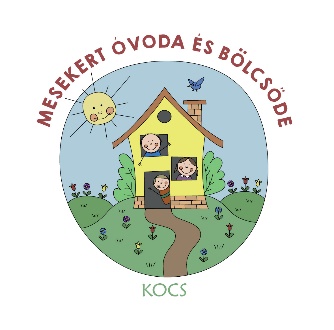 Mesekert Óvoda és Bölcsőde2898 Kocs, Kis utca 22.		tel: 0634/471-276e-mail: ovoda@kocs.hu OM: 201706Házirend									……………………………………..									      intézményvezetőA házirend célja: a törvénybe foglalt gyermeki-, szülői jogok és kötelezettségek hatékony érvényesülése. Tartalma: A törvényi felhatalmazásnak megfelelő végrehajtási, eljárási, gyakorlati magatartási szabályok kialakítása. Jogszabályi háttér: 2011. évi CXC. törvény a nemzeti köznevelésről 20/2012.(VIII.31) EMMI rendelet a nevelési-oktatási intézmények működéséről és a köznevelési intézmények névhasználatárólAz Óvodai nevelés országos alapprogramjáról szóló 363/2012. (XII. 17.) Korm. rendelet2015. évi LXIII törvény – a gyermek védelméről és a gyámügyi igazgatásrólA házirend célja, hogy - többek között - megállapítsa:a gyermeki jogok és kötelességek gyakorlásának módját,a gyermek óvodai életrendjével kapcsolatos rendelkezéseket,az óvodai munkarendet, a foglalkozások rendjét, az óvoda és helyiségei, berendezési tárgyai, eszközei és az óvodához tartozó területek használatának rendjét.A Házirend személyi hatálya kiterjed:Az óvodával jogviszonyban álló minden alkalmazottraAz óvodával jogviszonyban álló gyermekekre Az intézménnyel jogviszonyban nem álló, de az intézmény területén munkát végzőkre, illetve azokra, akik részt vesznek az óvoda feladatainak megvalósításábanA szülőkre A Házirend területi hatálya kiterjed:Az óvoda területére.Az óvoda által szervezett - a nevelési program végrehajtásához kapcsolódó – óvodán kívüli programokra.
A házirendet:Készíti az óvoda vezetője.Elfogadja az óvoda nevelőtestülete.A Szülői Munkaközösség előzetes véleményezési jogot gyakorol.A Házirendben szabályozottiakkal járó többletköltség esetén a fenntartó egyetértése szükséges.A házirend hatályaA Házirend a fenntartó jóváhagyásával a nevelőtestület támogatásával és a szülői közösség egyetértésével lép hatályba a kihirdetés napján.Felülvizsgálata, kiegészítése​: évenként, illetve jogszabályváltozásnak megfelelően.Módosítása:​ az intézményvezető hatásköre, kezdeményezheti a fenntartó, nevelőtestület és a Szülői Munkaközösség képviselője.Kihirdetés napján válik hatályossá!FONTOS TUDNIVALÓK1. Alkohol és drog fogyasztása az intézmény egész területén TILOS!2. Dohányozni az óvoda egész területén és annak 5 méteres körzetében TILOS!3. Az óvoda látogatására (a jogosultakon kívül) csak az óvodavezető adhat engedélyt!4.Házirendünk, mint belső szabályzó dokumentum figyelembe veszi a jogszabályielvárásokat, a szülők jogait és kötelezettségeit, valamint gyermekeik mindenekfelett állóérdekeit. 5. Beteg, lázas, kiütéses gyermek az intézményt nem látogathatja.  Betegség esetén kérjük, hogy a gyermeket tartsák otthon, hogy a többi gyermek megfertőzését elkerüljük. Betegség után orvosi igazolást kérünk, miszerint a gyermek egészséges, közösségbe mehet.6. Ha a gyermek az iskolai életmódra felkészítő foglalkozásról egy nevelési évben 10 napnál igazolatlanul többet mulaszt, az óvoda vezetője megteszi a szükséges intézkedéseket.7. A házirend előírásai nyilvánosak, azt minden érintettnek (szülőknek, valamint az óvoda alkalmazottainak) meg kell ismernie.ÁLTALÁNOS INFORM ÁCIÓKÓvoda neve: 			Kocsi Mesekert Óvoda és BölcsődeSzékhelye: 			2898 Kocs, Kis utca 22Telefonszám: 			0634/471-276OM azon: 			201706e-mail: 			ovoda@kocs.huÓvoda vezető: 		Bódis Mónika  +  36 20/ 966 24 50			Fogadóóra: időpont egyeztetés után Általános helyettes:   		Doór-Bódis Ildikó			Fogadóóra: időpont egyeztetés után Családsegítő munkatárs:	Nyáriné Szücs Barbara 06-30-744-9347Gyermekvédelmi felelős: 	Lévai EditAZ INTÉZMÉNY PONTOS NYITVATARTÁSAA nevelési év az adott év szeptember 1-jétől a következő év augusztus 31.-ig tart, a szorgalmi idő május 31-ig tart.Zárás időpontjai:téli szünet: Karácsony és Újév között az óvoda zárva tartnyári szünet: melynek időpontjáról a szülők az adott év február15-ig tájékoztatást kapnak, a helyben szokásos módon /faliújság/Az óvoda éves és napi nyitva tartását a szülői igények figyelembevételével a fenntartó határozza meg. Nyitva tartás: Hétfőtől péntekig naponta 600 – 1700Az óvodai csoportok reggel 600 – 700, illetve délután 1530 – 1700 összevont csoporttal működnek.Nevelés nélküli munkanapok száma: 5A szülők a nevelés nélküli munkanapokról a munkatervből, illetve 7 nappal a zárva tartás előtt a faliújságról értesülnek.GYERMEKEK AZ ÓVODÁBANAz óvoda a gyermek hároméves korától tankötelezettség kezdetéig nevelő intézmény.Az óvoda az üresen maradt férőhelyekre fel veheti, azt a gyermeket is, aki a harmadik életévét a felvételétől számított fél éven belül betölti, feltéve, hogy minden, a településen lakóhellyel, ennek hiányában tartózkodási hellyel rendelkező hároméves és annál idősebb gyermek óvodai felvételi kérelme teljesíthető.A gyermek abban az évben, amelynek augusztus 31. napjáig a harmadik életévét betölti a nevelési év kezdő napjától legalább napi négy órában (kötelező) óvodai foglakozáson vesz részt. A jegyző a szülő kérelmére és az intézményvezető, valamint a védőnő egyetértésével, a gyermek jogos érdekét szem előtt tartva, az ötödik életév betöltéséig felmentést adhat a kötelező óvodai nevelésben való részvétel alól, ha a gyermek családi körülményei, képességeinek kibontakoztatása sajátos helyzete indokolja.A gyermek felvételéhez szükséges személyi okmányok:a gyermek személyazonosítására alkalmas, a gyermek nevére kiállított személyi azonosító (születési anyakönyvi kivonata)lakcímet igazoló hatósági igazolványa gyermek TAJ kártyájaa szülő személyi azonosító és lakcímet igazoló hatósági igazolványaa gyermek oltási könyve, annak igazolására, hogy a kötelező oltásokat megkaptaAz óvodai elhelyezés megszűnésének eljárásrendjeMegszűnik az óvodai elhelyezés ha:a gyermeket másik óvoda átvette, az átvétel napján (ebben az esetben a gyermek kimaradását a szülőnek be kell jelentenie jelezve, hogy gyermeke melyik óvodába távozik),ha a gyermeket felvették az iskolába, a nevelési év utolsó napján,Megszűnik az óvodai elhelyezés – a köznevelési törvény 74. § (3) 74. § (3) bekezdésében foglaltak kivételével –, ha a gyermek az óvodából igazolatlanul tíznél több napot van távol, feltéve, hogy az óvoda a szülőt legalább kettő alkalommal írásban figyelmeztette az igazolatlan mulasztás következményeire.A gyermek óvodai jogviszonyának megszűnéséről az óvoda írásban értesíti a gyermek állandó lakóhelye, ennek hiányában tartózkodási helye szerint illetékes települési önkormányzat jegyzőjét.Ha megszűnik az óvodai jogviszony, akkor a gyermeket törölni kell az óvoda nyilvántartásából.Távolmaradás, mulasztásA gyermek távolmaradását igazolni szükséges.Igazoltnak tekinthető a hiányzás, ha:a szülő a pedagógusnak, előzetesen bejelentibetegség esetén az orvosi igazolást átadja betegség miatti hiányzás után a gyermeket csak orvosi igazolással fogadhatja az óvodapedagógus távozáskor az óvónő átadja a gyermeket az érte érkezőnek, aki akkortól felel gyermek testi épségéért a gyermekek védelme érdekében az óvodapedagógus csak a szülőknek, vagy a szülő által írásban megbízott személynek adhatja ki a gyermeket szülők válása esetén a bírósági határozat alapján szülői jogot gyakorló szülőnek adható ki a gyermek. Amíg a bírósági határozat nem születik meg addig mindkét szülőt ugyan azon jogok illetik meg. Az intézmény nem láthatási és kapcsolattartási területGyermekek egészségvédelme, óvása, egészségnevelési rendelkezésekAz intézményben csak egészséges gyermek tartózkodhat. Beteg, lázas, betegségre gyanús, még lábadozó gyermek bevétele – a többi gyerek egészségének megőrzése érdekében – nem lehetséges.Csak a szülő felhatalmazására – a rendszeres gyógykezelésre szoruló gyermekeinknek (asztma, allergia, epilepszia) az életveszély elhárítására szolgáló gyógyszereket adhatunk be. A felhatalmazáskor a gyógyszer használatának rendszerességét, módját kérjük megjelölni, figyelve a gyógyszerek lejárati idejére!Fertőző betegséget a szülő köteles bejelenteni, hogy – mások egészségének védelme érdekében – a megfelelő óvintézkedéseket meg lehessen tenni.A napközben megbetegedett gyermek hozzátartozóját telefonon értesítjük. Kérjük a beteg gyermeket a legrövidebb időn belül hazavinni.A gyermekek biztonságos és egészséges környezetben történő nevelése érdekében minden nevelési év kezdetén, valamint a kirándulások előtt és egyéb esetekben – szükség szerint – a gyermekek életkorának megfelelően ismertetjük az egészségük és testi épségük védelmére vonatkozó előírásokat, veszélyforrásokat és az elvárható magatartásformát.A gyermekek autóbuszos, vonatos kirándulására csak a szülő írásos engedélyével kerülhet sor.Minden óvintézkedésünk ellenére is előfordulhatnak balesetek. Ha kisebb sérülés (horzsolás, csaláncsípés, stb.) éri a gyermeket, szakszerűen ellátjuk, egyéb esetben értesítjük a hozzátartozókat, hogy a gyermek állapotának megfelelően, a legjobb ellátásban részesülhessen.Védjük a pihenőidőt, fontosnak tartjuk, hogy a gyerekek ebéd utáni pihenési szükségletüket kielégíthessék. Ezért ebéd után nyugodt légkört teremtünk, mesélünk.„Alvókák” behozatala – egyéni igény szerint – lehetséges. A gyermekek korához, a csoport igényeihez rugalmasan alkalmazkodunk.Gyermekek étkezése● A gyermekeknek napi 3 alkalommal biztosítjuk az étkezést, életkoruknak megfelelő energia- és tápanyagbevitelt, a napirendben meghatározott időkeret biztosításával.A mindennapi teendők folyamán arra törekszünk, hogy – megőrizve a családias hangulatot – közel azonos időpontokban, mindig terített asztalnál, kulturált körülmények között kerüljön sor az étkezésekre.A heti étlapterv a bejáratoknál kerül kifüggesztésre.Megköszönjük, és szívesen fogadjuk az egész csoport számára, a vitamin pótlására szolgáló gyümölcs és zöldségféléket, melyeket gyermekeink együtt fogyasztanak el minden nap.Bolti sütemény, szörp fogyasztására ünnepi alkalmakkor (születésnap, névnap, stb.) kerülhet sor a csoportokban, ha a szülő megvendégeli gyermeke csoporttársait. Elfogadjuk a gyermekek nagyon különböző ízlését, étvágyát, ezért az ételek elfogyasztását nem erőltetjük, megkóstolásra bíztatunk.A térítési és étkezési díjat minden hónapban a megjelölt napon kérjük befizetni az iskolában.Az étkezési díj korrekciója igazolt hiányzás esetén a következő havi befizetésnél történik.Minden nevelési év elején, az első szülői értekezleten tájékoztatjuk a szülőket az aktuális díjakról, a kedvezmények igénybe vételének feltételeiről és lehetőségeiről.A gyermekek joga, hogy (Köznevelési törvény 2011.évi CXC.)az óvodában biztonságban és egészséges környezetben neveljék. Óvodai életrendjét életkorának és fejlettségének megfelelően alakítsák ki,személyiségét, emberi méltóságát, és jogait tiszteletben kell tartani, és számára fizikai és lelki erőszakkal szemben védelmet kell biztosítani,személyiségi jogait, cselekvési szabadságát és magánéletéhez való jogát az óvoda tiszteletben tartsa, ez a joggyakorlás azonban nem korlátozhat másokat e jogainak érvényesítésébenképességeinek, érdeklődésének, adottságainak megfelelő nevelésben részesüljön,adottságának megfelelő megkülönböztetett ellátásban részesüljön, illetve az óvoda vagy szülei közbenjárásával - pedagógiai szakszolgálat segítségért forduljon A gyermekek kötelessége,az intézményes nevelésben részt venni, tankötelezettségét teljesíteni, hogy óvja saját és társai testi épségét, egészségét,hogy a szülő hozzájárulása esetén részt vegyen egészségügyi szűrővizsgálaton,hogy elsajátítsa és alkalmazza az egészségét és biztonságát védő ismereteket, hogy betartsa az óvoda helyiségei és az óvodához tartozó területek használati rendjét,hogy megőrizze, illetőleg az előírásoknak megfelelően kezelje az óvodában használt játékokat és eszközöket, óvja az óvoda létesítményeit és eszközeit,hogy az óvoda valamennyi dolgozója és óvodástársai emberi méltóságát és jogait tiszteletben tartsa.A gyermekek jutalmazási, fegyelmezési elvei:az arányosság elve (a cselekvés mértékével legyen arányos)értelmezés elve (a tett és következménye közötti összefüggés értelmezése)időzítés elve (a tett után közvetlenül)következetesség elvemérsékelt jutalom, vagy büntetés elve – biztosítani a fokozás lehetőségétaz adott cselekvés értékelésének elve (sosem a gyermeket magát minősítjük, hanem a viselkedését, erőfeszítését értékeljük)A jutalmazás formái:a dicséret különböző módjai (különböző bíztató metakommunikációs, kommunikációs technikák, amelyek a pozitív cselekedet megerősítésére irányulnak)megbízatások adása, tevékenységbe való bevonása csoport számára kiemelkedő élmények nyújtása, a csoport kedvelt elfoglaltságának biztosítása (kirándulás, óvodán kívüli játszótér látogatás, mesélés, bábozás stb.) A gyermekek értékelése:a gyermekek egyéni fejlődését folyamatosan nyomon követjük, és írásban dokumentáljuka szülők bármikor tájékozódhatnak a gyermekük fejlettségi szintjéről, az óvodapedagógusokkal előre egyeztetett időpontbanA gyermekekre és a szülőkre vonatkozó szabályokA gyermekek tisztán és gondozottan érkezzenek óvodába! A gyermekek öltözéke igazodjon az időjáráshoz, tegye lehetővé a szabad mozgást, ne korlátozza őket a szabad tevékenységeikben. A szülők biztosítsanak a gyermeknek váltóruhát (fehérnemű,nadrág, póló, zokni), és a biztonságos közlekedés és a lábuk egészsége érdekében megfelelő váltó cipőt. (Papucsot nem viselhetnek!)Kérjük, hogy az udvari játékhoz biztosítsanak megfelelő ruházatot gyermeküknek. Hosszú szoknya, emelt sarkú cipő, papucs viselete az udvaron balesetveszélyes és tilos! Aki mégis ilyet visel, annak játéktevékenységét az óvónők korlátozhatják.A csoportszobában a gyermekek és a felnőttek csak óvodai cipőben tartózkodhatnak! Beszoktatás alkalmával váltócipő használatára kérjük a szülőket is.Kérjük a szülőket, hogy higiéniai okokból a gyermekek mosdóhelyiségébe se lépjenek be utcai cipővel! A gyermekek kedvenc játékaikat az óvónők által meghatározott időben hozhatják be. Felelősséget nem vállalunk az otthonról hozott játékokért.Ékszer használata balesetveszély forrása, ezért kérjük a szülőket, hogy mellőzzék. Felelősséget nem vállalunk az elveszett, megrongálódott ékszerekért, illetve az ékszerhasználatból eredő gyermekbalesetekért!Az óvodába a gyermekek pénzt nem hozhatnak. A gyermekek dobozában, zsákjában vagy polcán elhelyezett pénzért, értéktárgyakért az óvoda felelősséget nem vállal.A gyermekek testi épsége érdekében a gyermekek által betartandó előírások:a helyiségek és az udvar rendjének betartásaa játékok, evőeszközök rendeltetésszerű használataalvásidőben csak az óvónő által engedélyezett tárgyat tarthatja magánála csoportszobából csak engedéllyel a szülő vagy a dajka felügyelete mellett léphet az engedélyezett helyiségbeaz udvaron tartózkodás során csak a játszórészen tartózkodhataz épületből csak a szülővel (törvényes képviselővel) léphet ki, miután bejelentette az óvónőnektársát vagy társai játékát nem zavarhatjatársai testi épségét nem veszélyeztetheti, fizikai bántalmazást és lelki terrort, fenyegetést nem alkalmazhatKérjük, hogy:Érkezéskor a szülők személyesen adják át gyermekeiket az ott tartózkodó felnőttnek.  A gyermek felnőtt felügyelete nélkül nem lehet, így ha a szülő az óvodában gyermekét a pedagógustól átvette, a továbbiakban, teljes felelősséggel felel annak testi épségéért, abban az esetben is, ha még az óvoda területén belül tartózkodik. Az udvar is az óvoda területét képezi.A gyermekek védelme érdekében az ajtók felső biztonsági zárának használata valamennyi dolgozó és szülő feladata.Az óvoda működése során az illetékes szakhatóságok (ÁNTSZ, munkavédelmi szakhatóság, tűzvédelmi szakhatóság) által meghatározott szabályokat be kell tartani.Az óvodában bekövetkezett rendkívüli esemény (tűz és bombariadó, természeti katasztrófa, terror-támadás) esetén a gyermekek elvárható magatartási, viselkedési szabálya:A rendkívüli eseménynél használt jelzés hallatára (kolomp hangja) a gyermekek kötelesek az őket ellátó felnőttek utasításait maradéktalanul végrehajtani, képességeikhez mérten a lehető legrövidebb idő alatt teljesíteni.Baleset, tűz és bombariadó esetén a tűzriadó tervben meghatározott menekülési útvonalon hagyják el a gyerekek és a felnőttek az intézmény épület.A szülők, pedagógusok feladata a gyermekbalesetek megelőzésébenA gyermek egyedül nem jöhet be az óvodába, még a kaputól sem.az óvodás gyermek szülő illetve 14 éven felüli gyermek ( szülő által írásos engedély ) jelenléte nélkül nem hagyhatja el az intézményt.Délutáni udvari élet esetén kérjük, hogy a szülő menjen oda a pedagógushoz, vegye át gyermekét, és csak ezután távozzanak el az óvodából.Az óvodai élet során a gyermekek csak felnőtt kísérettel mehetnek az udvarra, illetve a mosdóba, ahol szintén felnőtt felügyeletet kell biztosítani.Szülők az intézménybenAz óvodai nevelés a családi neveléssel együtt, azt kiegészítve szolgálja a gyermek fejlődését. Ennek alapvető feltétele a családdal való együttműködés.Fontosnak tartjuk a családok életének, szokásainak, értékrendjének megismerését, hiszen e nélkül az ismeret nélkül nem valósíthatjuk meg kiegészítő szerepünket.Intézményünk a sajátos nevelési igényű gyermek ellátását is vállalni tudja AlapítóOkiratunkban meghatározottak szerint. Sajátos nevelési igény esetén a szakszolgálat által kiállított szakvélemény ismeretében mérlegeljük az integráció lehetőségét, tervezzük meg az integrációs folyamatot.A gyermekek óvodába járása beszoktatásukkal kezdődik, melynek módja az óvodapedagógusok és a szülők megbeszélése alapján történik a gyermekek fejlettségének megfelelően, és a gyermekek érdekeinek figyelembe vételével.A gyermekek napirendjét a csoport óvónői csoportnaplóban rögzítik. A rugalmas napirenddel a különböző fejlődési ütemű gyerekeknek kedvező, fejlődésüket elősegítő keretet biztosítunk.Biztosítjuk, hogy gyermekeink idejüket nyugodt tartalmas játékkal töltsék, olyan tapasztalatokhoz, élményekhez jussanak, melyek hozzájárulnak testi, lelki, érzelmi és értelmi fejlődésükhöz. Akarjanak többet tudni, felfedezni, megismerni.A hozzánk járó gyermekeket arra neveljük, hogy tanulják meg tisztelni a felnőtteket, szeressék és fogadják el társaik egyéniségét, másságát, legyenek képesek kommunikálni, kapcsolatot teremteni, és azt fenntartani. Tudjanak alkalmazkodni, együttműködni egymással.Célunk, hogy a gyerekek legyenek képesek önmagukat szabályozni, saját igényeiket, szükségleteiket kifejezni, megfogalmazni. A szabályok ismeretében tudjanak dönteni, hogy mi helyes és mi helytelen.Együttműködés, kapcsolattartásAlapelvünk a nyitottság és az őszinteség. Az együttműködés formái változatosak. A személyes napi kapcsolat az interneten is elérhető tájékoztatás és a különböző rendezvények magukban foglalják azokat a lehetőségeket, amelyeket az intézmény teremt meg.Várjuk az érdeklődő szülőket. Már a gyermek közösségbe lépése előtt – az egyéni igényekhez és szükségletekhez igazodva – lehetősége van mindenkinek, hogy ellátogasson hozzánk.  Lehetőséget biztosítunk és igényeljük is az együtt gondolkodást, várjuk a segítő ötleteket, véleményeket, javaslatokat, kitűzött céljaink megvalósításának eléréséhez.A kapcsolattartás formái:szülői értekezletek (szükség szerint, de csoportonként évente legalább kettő)közös készülődés egy-egy óvodai ünnepre, játszóházak, rendezvényekfogadóórákEgyéb szabályokIntézményünk dokumentumait a nevelőtestületi irodában helyeztük el. Az érdeklődők számára hozzáférhetően.● Nevelési Programunkat, mely pedagógiai tevékenységünk hosszú távú tervét foglalja magában● Szervezeti és Működési Szabályzatunkat, mely összefoglalja óvodánk működésére vonatkozó írott szabályokat.● Házirendünket A beiratkozáskor a házirendünk egy példányát a szülőknek átadjuk. A házirendről minden érintett tájékoztatást kérhet az intézményvezetőtől.Záró rendelkezések, legitimáció:A házirend jogszabályként funkcionál, annak megtartása kötelező mindenkire nézve. Megsértése ugyanolyan jogkövetkezménnyel jár, mint a jogszabályok megsértése, annak be nem tartása számon kérhető. A házirend hatálya: határozatlan idejűA felülvizsgált házirend hatályba lépése: 2018-04-20Felülvizsgálat rendje: folyamatos, a jogszabályi változásoknak megfelelően.A Házirendet készítetteA nevelőtestület nevében:Szülői Munkaközösségnevében:Az óvoda nevelőtestülete a Házirendet 2018 év április hó 18 napján tartott határozatképes nevelőtestületi ülésén át nem ruházható jogkörében elfogadta.Kocs, 2018-04-17Bódis Mónikaintézményvezető